IL DOLCE STILNOVOLa poetica e gli autori dello StilnovoPeriodo: 1280-1310. Luogo: BOLOGNA E FIRENZE . 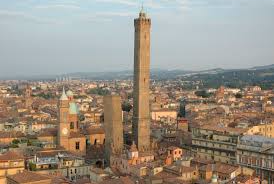 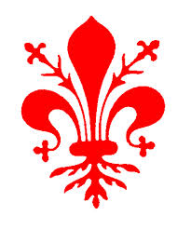 Cosa succede? Nasce una corrente poetica chiamata DOLCE STILNOVOChi sono i poeti dello Stilnovo? GUINIZZELLI,  CAVALCANTI, DANTE.Perché in nome “dolce Stilnovo”? Perché si ricerca uno STILE NUOVO, cioè: 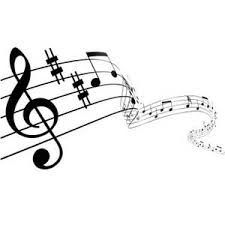 un lessico (le parole) scelto rigorosamente (in modo preciso)un linguaggio DOLCE E MUSICALE 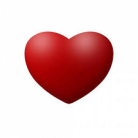 Il tema principale dello Stilnovo è l’AMORE .L’amore è un’esperienza elettiva (cioè per poche persone), destinata solo a chi ha “CUORE GENTILE”, a chi è gentile d’animo.  Lo Stilnovo è una poesia dei Comuni, non più delle corti feudali: non ha più valore nascere nobile, ma esserlo nel cuore.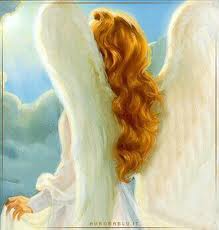 La DONNA è come un ANGELO (figura della donna-angelo), un essere superiore. Amare questa donna-angelo fa migliorare, avvicina alla PERFEZIONE.Il saluto della donna è la salvezza per chi lo riceve.GUINIZZELLINasce a BOLOGNA  (1235-1276)È un GIUDICE.È coinvolto nelle lotte tra guelfi e ghibellini (lui è GHIBELLINO).È considerato IL PADRE DEL DOLCE STILNOVO. Le sua poesia “Al cor gentil rempaira sempre amore” è il manifesto (= il primo esempio) del nuovo stile.“AL COR GENTIL REMPAIRA SEMPRE AMORE” (p.145)È una CANZONE dal ritmo lento.È composta da 6 strofe.Prima strofa. L’amore e il cuore gentile non possono non stare insieme, così come la luce e il sole,  o come il fuoco e il calore. Quindi c’è IDENTITÀ TRA AMORE E CUOR GENTILE.Seconda strofa. La donna trasmette e suscita (fa nascere) l’amore nel cuore dell’uomo puro e gentile così come la stella infonde la sua virtù nella pietra preziosa. Insomma, LA NATURA CREA PURO IL CUORE DELL’UOMO, così che poi LA DONNA POSSA INFONDERVI L’AMORE.Terza strofa. Il luogo dell’amore è il cuor gentile: L’AMORE PUÒ NASCERE SOLO IN UN CUOR GENTILE.Invece, la NATURA MALIGNA (malvagia, non nobile, non gentile) DISTRUGGE L’AMORE proprio come l’acqua spegne il fuoco.Quarta strofa. Il fango rimane fango anche se è colpito dal sole. Nello stesso modo L’UOMO SUPERBO (non gentile), ANCHE SE NOBILE PER NASCITA, NON CAMBIERÀ MAI. Non esiste nobiltà al di fuori delle VIRTÙ dell’animo.Non serve essere nobili per nascita per provare l’amore: tutti, se sono gentili d’animo e virtuosi, possono provare amore. Quinta strofa. Come DIO MUOVE TUTTO L’UNIVERSO, così la DONNA, ATTRAVERSO L’AMORE, MUOVE ALL’OBBEDIENZA E ALLA PERFEZIONE L’UOMO che la desidera.Sesta strofa. Non è un PECCATO amare una donna? Non leva questo qualcosa all’amore per Dio? No. La donna è una CREATURA ANGELICA: non è dunque un peccato amarla.La poesia è complessa, nei prossimi giorni vedo di preparare una sintesi su boardmaker evidenziando i concetti più importanti. Su youtube (http://www.youtube.com/watch?v=9XEA9_jPdqs) si può trovare una lettura con video della poesia.IO VOGLIO DEL VER LA MIA DONNA LAUDARE (GUINIZZELLI)ParafrasiIo desidero celebrare la mia donna con lodi sincere e paragonarle la rosa e il giglio: risplende più della stella del mattino e sembra e ciò che lassù in cielo è bello lo paragono a lei.Le paragono la verdeggiante campagna e l’aria, tutti i colori dei fiori, il giallo e il rosso acceso, l’oro e l’azzurro dei lapislazzuli, ricchi gioielli da regalare: persino Amore in persona attraverso di lei si perfeziona meglio.Passa attraverso la via ornata e così gentile che diminuisce l’orgoglio di colui al quale rivolge il suo saluto (che è foriero di salvezza) e lo converte se non appartiene alla nostra fede cristiana:e non le si può avvicinare un uomo che non sia nobile; vi dirò che ha un potere ancora più grande: nessun uomo può concepire pensieri malvagi quando la vede.